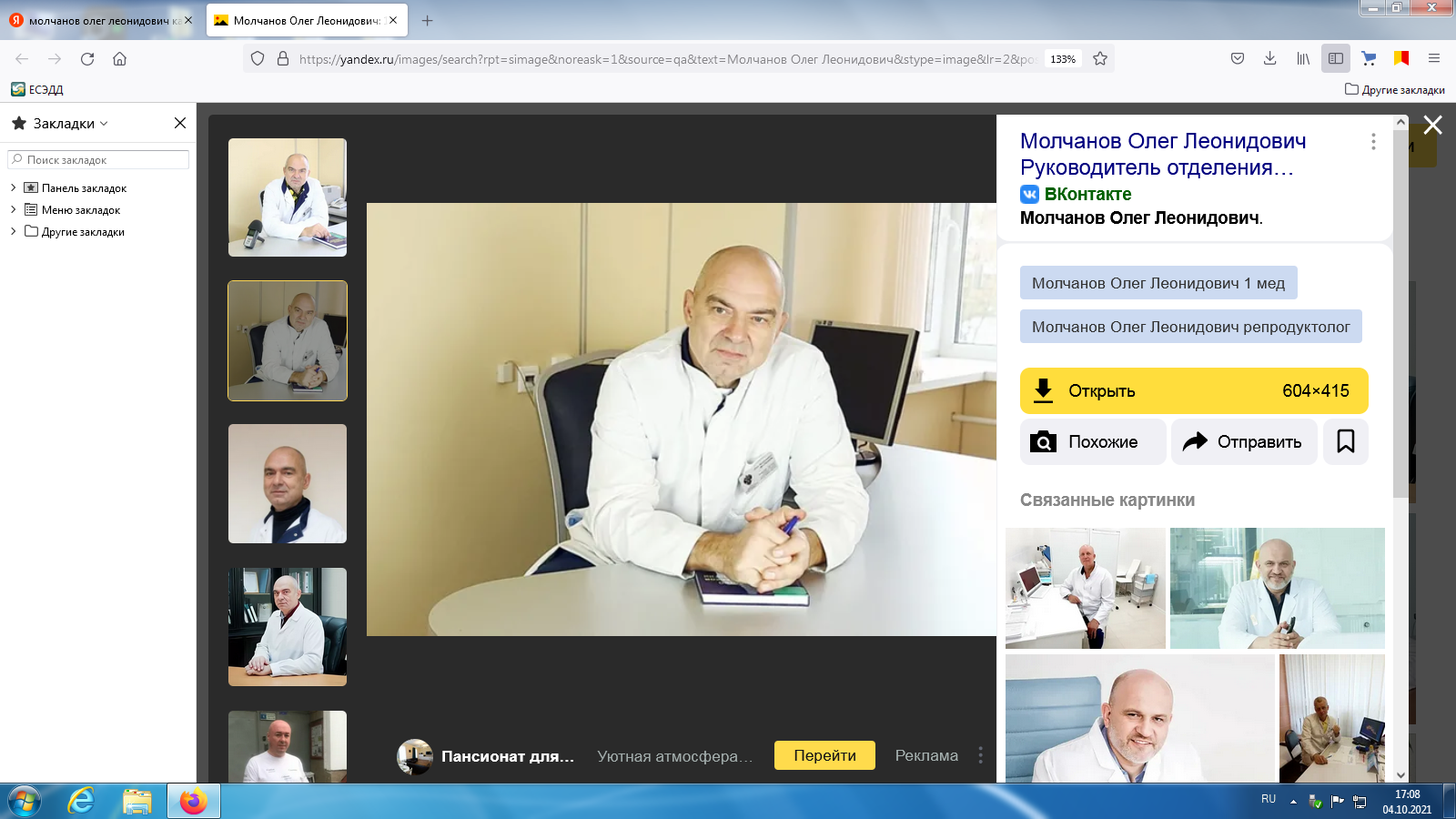 Лекции «Бесплодие в браке: причины и методы лечения»Бесплодный брак - это не приговор, существуют методы лечения в зависимости от причин такой ситуации.Лектор: Молчанов Олег Леонидович, профессор кафедры акушерства гинекологии и репродуктологии Первого Санкт-Петербургского государственного медицинского университета имени академика И. П. Павлова, д.м.н..  Бесплодие в браке: причины и методы лечения https://youtu.be/-gDsM2SIxwgБесплодие: мужской факторhttps://disk.yandex.ru/i/3wcpHOEgvQ9kYg